                                            ДСТУ Б А.1.1-23-94                   ДЕРЖАВНИЙ СТАНДАРТ УКРАЇНИ  ===============================================================                     Cистема стандартизації                  та нормування в будівництві                    ЗАСОБИ ПАКЕТУВАННЯ ТА                  КОНТЕЙНЕРИ ДЛЯ БУДІВЕЛЬНИХ                     МАТЕРІАЛІВ І ВИРОБІВ                    Терміни та визначення                                            ДСТУ Б А.1.1-23-94     ЗМІСТ                                                              С     1   Галузь використання ................................   1     2   Нормативні посилання ...............................   2     3   Основні положення ..................................   2     4   Загальні поняття ...................................   3     4.1 Основні засоби пакетування .........................   3     4.2 Класифікація засобів пакетування ...................   4     4.3 Класифікація контейнерів ...........................  14     4.4 Основні складові частини контейнера         (засобу пакетування) ...............................  19     4.5 Основні параметри контейнера         (засобу пакетування) ...............................  23     4.6 Основні навантаження, які діють на контейнер         (засіб пакетування) ................................  27     4.7 Показники якості контейнера         (засобу пакетування) ...............................  28     Абетковий покажчик українських термінів ................  33     Абетковий покажчик німецьких термінів ..................  36     Абетковий покажчик англійських термінів ................  39     Абетковий покажчик французьких термінів ................  42     Абетковий покажчик російських термінів .................  45                                            ДСТУ Б А.1.1-23-94                  ДЕРЖАВНИЙ СТАНДАРТ УКРАЇНИ          =========================================                    Cистема стандартизації                  та нормування в будівництві               ЗАСОБИ ПАКЕТУВАННЯ ТА КОНТЕЙНЕРИ             ДЛЯ БУДІВЕЛЬНИХ МАТЕРІАЛІВ І ВИРОБІВ                     Терміни та визначення                    Система стандартизации                и нормирования в строительстве                    СРЕДСТВА ПАКЕТИРОВАНИЯ                И КОНТЕЙНЕРЫ ДЛЯ СТРОИТЕЛЬНЫХ                     МАТЕРИАЛОВ И ИЗДЕЛИЙ                    Термины и определения               Standardization and normalization                   systems in construction              PACKAGING MEANS AND CONTAINERS FOR               BUILDING MATERIALS AND PRODUCTS                    Terms and definitions =================================================================                                         Чинний від 1994-10-01                                                 -----------     1 ГАЛУЗЬ ВИКОРИСТАННЯ     1.1 Цей стандарт установлює терміни та визначення понять,основних засобів пакетування та використання контейнерів,призначених для будівельних матеріалів та виробів.     1.2 Терміни, регламентовані в цьому стандарті, обов'язковідля використання в усіх видах нормативної документації, у довід-ковій та навчально-методичній літературі, що належить до  галузібудівельних матеріалів, а також для робіт з стандартизації абопри використанні результатів цих робіт, включаючи програмнізасоби для комп'ютерних систем.     1.3 Вимоги стандарту чинні для використання в роботі під-приємств, установ, організацій, що діють на території України,технічних комітетів з стандартизації, науково-технічних та інже-нерних товариств, міністерств (відомств).------------------------------------------                             - 2 -                                            ДСТУ Б А.1.1-23-94               2 НОРМАТИВНІ ПОСИЛАННЯ     У даному стандарті є посилання на такі документи:     ДСТУ  1.2-93     | Державна система стандартизації                      | України. Порядок розроблення                      | державних стандартів.     ----------------------------------------------------------     ДСТУ  1.5-93     | Державна система стандартизації                      | України. Загальні вимоги до побудови,                      | викладу, оформлення та змісту стандартів.     -----------------------------------------------------------     КНД  50-011-93   | Основні положення та порядок розробки                      | стандартів на терміни та визначення.                      |     3 ОСНОВНІ ПОЛОЖЕННЯ     3.1 Для кожного поняття встановлено один стандартизованийтермін.     3.2 Подані визначення можна в разі необхідності розвиватишляхом введення до них похідних ознак, які доповнюють значеннятермінів, що використовуються. Доповнення не можуть порушуватиобсяг і зміст понять, визначених у стандарті.     3.3 У стандарті як довідкові, подані німецькі (de), англій-ські (en), французькі (fr) та російські (ru) відповідникистандартизованих термінів, а також визначення російською мовою.     3.4 У стандарті наведений абетковий покажчик термінівукраїнською мовою та абеткові покажчики іншомовних відповідни-ків стандартизованих термінів кожною мовою окремо.                             - 3 -                                            ДСТУ Б А.1.1-23-944     ЗАГАЛЬНІ ПОНЯТТЯ4.1   ОСНОВНІ ЗАСОБИ ПАКЕТУВАННЯ4.1.1 пакетування           de  Verpackung                            en  packaging                            fr  paquetage                            ru  пакетирование      Формування та             Формирование и скрепление      скріплення вантажів       грузов в укрупненную еди-      в укрупнену одиницю,      ницу, обеспечивающие при      що забезпечують при       доставке в установленных      доставці в установ-       условиях их целостность,      лених умовах їх ці-       сохранность и позволяющие      лісність, зберіган-       механизировать погрузочно-      ня та дозволяють          разгрузочные и складские      механізувати вантаж-      работы      но-розвантажувальні      і складські роботи4.1.2 транспортний пакет    de  Transportstapel                            en  packaging transport                            fr  paquet de transport                            ru  транспортный пакет      Укрупнена вантажна        Укрупненная грузовая еди-      одиниця, сформована       ница, сформированная из      з декількох вантаж-       нескольких грузовых единиц      них одиниць в резу-       в результате применения      льтаті застосування       средств пакетирования      засобів пакетування4.1.3 транспортний блок-    de  Transportblockstapel      пакет                 en  transport bloc-packet                            fr  bloc-paquet de transport                            ru  транспортный блок-пакет      Укрупнена вантажна        Укрупненная грузовая единица,      одиниця, сформована       сформированная из двух или      з двох або більше         более транспортных пакетов      транспортних пакетів      с применением средств паке-      із застосуванням          тирования      засобів пакетування4.1.4 засіб пакетування     de  Verpackungsanlage                            en  packaging means                            fr  moyen de paquetage                            ru  средство пакетирования      Засіб для формуван-       Средство для формирования      ня та скріплювання        и скрепления грузов в ук-      вантажів в укрупнену      рупленную грузовую единицу,      вантажну одиницю, за      за исключением пакетоформи-      винятком пакетоформу-     рующей и пакетоскрепляющей                             - 4 -                                            ДСТУ Б А.1.1-23-94      вальної та пакето-        техники, в результате при-      скріплювальної тех-       менения которого обеспечи-      ніки, в результаті        вается пакетирование      застосування якого      забезпечується паке-      тування4.1.5 контейнер             de  Container                            en  container                            fr  container                            ru  контейнер      Стандартна місткість      Стандартная емкость для      для зберігання та         хранения и перевозки гру-      перевезення вантажів      зов различными видами      різними видами тран-      транспорта, приспособлен-      спорту, пристосована      ная для механизированной      для механізованого        погрузки, выгрузки и пе-      завантаження, розван-     регрузки с одного вида      таження та переванта-     транспорта в другой      ження з одного виду      транспорту на інший4.2   КЛАСИФІКАЦІЯ ЗАСОБІВ ПАКЕТУВАННЯ4.2.1   Призначення4.2.1.1 універсальний       de  Universalverpackungsmittel        засіб пакету-       en  universal packaging means        вання               fr  moyen de paquetage universal                            ru  универсальное средство па-                                кетирования        Засіб пакетування,      Средство пакетирования,        який об'єднує у         обЪединяющее в тран-        транспортний пакет      спортный пакет или тран-        або транспортний        спортный блок-пакет грузы        блок-пакет вантажі      широкой номенклатуры        широкої номенклату-        ри4.2.1.2 спеціалізований     de  Spezialverpackungsmittel        засіб пакeтування   en  specialized packaging means                            fr  moyen de paquetage                                sp[e2]cialis[e2]                  *                            ru  специализированное средство                                пакетирования        Засіб пакетування,      Средство пакетирования,        який об'єднує у         обЪединяющее в транспорт-        транспортний пакет      ный пакет или транспорт-        або у транспортний      ный блок-пакет грузы огра-        блок-пакет вантажі      ниченной номенклатуры        обмеженої номенкла-     или грузы отдельных видов        тури або вантажі        окремих видів                             - 5 -                                            ДСТУ Б А.1.1-23-944.2.1.3 індивідуальний за-  de  individuelles Verpackungsmittel        сіб пакетування     en  individual means of packaging                            fr  moyen de paquetage individuel                            ru  индивидуальное средство                                пакетирования        Спеціалізований         Специализированное сред-        засіб пакетування       ство пакетирования для от-        для окремих видів       дельных видов грузов, име-        вантажів, що ма-        ющих специфические свойства        ють специфічні        властивості4.2.1.4 груповий засіб      de  Gruppenverpackungsmittel        пакетування         en  group means of packaging                            fr  moyen de paquetage de groupe                            ru  групповое средство пакети-                                рования        Спеціалізований за-     Специализированное сред-        сіб пакетування         ство пакетирования для        для групи вантажів,     группы грузов, однородных        однорідних за фі-       по физико-химическим        зико-хімічними          свойствам и условиям пере-        властивостями і         возки        умовами перевезен-        ня4.2.2   Види4.2.2.1 піддон              de  Palette                            en  tray                            fr  palette                            ru  поддон        Засіб пакетування,      Средство пакетирования,        який має настил і,      имеющее настил и, при не-        при необхідності,       обходимости, надстройку        надбудову для роз-      для размещения и крепле-        ташування і закріп-     ния груза        лення вантажу4.2.2.2 плоский піддон      de  Flachpalette                            en  flat tray                            fr  palette plate                            ru  плоский поддон        Піддон з настилом       Поддон с настилом без над-        без надбудови           строек4.2.2.3 двонастильний       de  Zweideckenpalette        піддон              en  double boarding tray                            fr  palette [a4] double plancher      *                            ru  двухнастильный поддон        Піддон з верхнім і      Поддон с верхним и нижним        нижнім настилами,       настилами, каждый из кото-                             - 6 -                                            ДСТУ Б А.1.1-23-94        кожний з яких може      рых может быть использован        бути використаний       для размещения груза        для розташування        вантажу4.2.2.4 однонастильний      de  Eindeckpalette        піддон              en  one boarding tray                            fr  palette [a4] un plancher          *                            ru  однонастильный поддон        Піддон, який має        Поддон, имеющий одну грузовую        одну вантажну           площадку        площадку4.2.2.5 піддон з настилом,  de  Vorsprungdeckpalette        що виступає         en  advancing one boarding tray                            fr  palette [a4] plancher saillant    *                            ru  поддон с выступающим                                настилом        Піддон, у якого         Поддон, у которого края        краї настилу або        настила или настилов вы-        настилів виступа-       ступают за опорные эле-        ють за опорні еле-      менты        менти4.2.2;6 гребінчастий під-   de  kammartige Palette        дон                 en  comb boarding tray                            fr  palette [a4] plancher gauffr[e2]  *                            ru  гребенчатый поддон        Піддон, настил яко-     Поддон, настил которого        го виконаний у          выполнен в виде гофр,        вигляді гофр, які       обеспечивающих ввод в них        забезпечують вве-       стропов или рабочих органов        дення в них стро-       грузозахватных приспособле-        пів або робочих         ний машины        органів вантажо-        захватних присто-        сувань машини4.2.2.7 двозахідний під-    de  Zweiwegepalette        дон                 en  two ways tray                            fr  palette [a4] deux voies           *                            ru  двохзаходный поддон        Піддон, конструк-       Поддон, конструкция кото-        ція якого забез-        рого обеспечивает возмож-        печує можливість        ность ввода вилочного        введення вилково-       захвата только с двух        го захвату тільки       противоположных сторон        з двох протилежних        боків4.2.2.8 чотирьохзахідний    de  Vierwegepalette        піддон              en  four ways tray                            fr  palette [a4] quarte voices        *                             - 7 -                                            ДСТУ Б А.1.1-23-94                            ru  четырехзаходный поддон        Піддон, конструк-       Поддон, конструкция кото-        ція якого забез-        рого обеспечивает возмож-        печує можливість        ность ввода вилочного за-        введення вилко-         хвата с четырех сторон        вого захвату з        чотирьох боків4.2.2.9 ящиковий піддон     de  Boxpalette                            en  box tray                            fr  paiette-caisse                            ru  ящичный поддон        Піддон з надбудо-       Поддон с надстройкой из        вою із суцільних        сплошных, решетчатых или        гратчастих або          сетчатых стенок        сітчастих стінок4.2.2.10 ящиковий піддон-   de  Beh[a1]lterboxpalette             *         резервуар          en  box tray-reservoir                            fr  palette-caisse-reservoir                            ru  ящичный поддон-резер-                                вуар         Піддон виконаний у     Поддон, выполненный в         формі резервуара з     форме резервуара с ус-         пристроями для за-     тройствами для загрузки-         вантаження-розван-     выгрузки сыпучих, порошко-         таження сипких,        образных, жидких и газо-         порошкоподібних,       образных грузов, внутрен-         рідких і газопо-       ним обЪемом до 1 м3         дібних вантажів,         внутрішнім об'є-         мом до 1 м34.2.2.11 стояковий піддон   de  Stapelpalette                            en  pillar tray                            fr  palette [a4] montants             *                            ru  стоечный поддон         Піддон з надбудо-      Поддон с надстройкой из         вою із вільних         свободных или скрепленных         або скріплених         стоек         стояків4.2.2.12 спеціалізований    de  Sonderpalette         піддон             en  specialized tray                            fr  palette sp[e2]cialis[e2]e         *                            ru  специализированный                                поддон        Піддон для ванта-       Поддон для грузов ограничен-        жів обмеженої но-       ной номенклатуры или грузов        менклатури або          отдельных видов        вантажів окремих        видів                             - 8 -                                            ДСТУ Б А.1.1-23-944.2.2.13 універсальний      de  Universalpalette         піддон             en  universal tray                            fr  palette universelle                            ru  универсальный поддон         Піддон для ванта-      Поддон для грузов широкой         жів широкої но-        номенклатуры         менклатури4.2.2.14 пакетувальна       de  Verpackungskassette         касета             en  packaging cassette                            fr  magasin de paquetage                            ru  пакетирующая кассета         Засіб пакетування,     Средство пакетирования,         який складається       состоящее из рам, стоек и         з рам, стояків та      соединительных елементов         з'єднувальних         елементів4.2.2.15 пакетувальний      de  Verpackungsstopp         строп              en  packaging sling                            fr  [e2]lingue de paquetage           *                            ru  пакетирующий строп         Засіб пакетування,     Средство пакетирования,         який складається з     состоящее из жестких и         жорстких і (або)       (или) гибких элементов с         гнучких елементів      замковым устройством         із замковим         пристроєм4.2.2.16 пакетувальна       de  Verpackungsschwelle         обв'язка           en  packaging binding                            fr  cerelage de paquetage                            ru  пакетирующая обвязка         Гнучкий засіб          Гибкое средство пакети-         пакетування у          рования в виде обвязки из         вигляді обв'язки       ленты, проволоки, сетки,         із стрічки, дроту,     пленки         сітки, плівки4.2.2.17 пакетувальна       de  Verpackungsspanner         стяжка             en  packaging tie                            fr  serrage de paquetage                            ru  пакетирующая стяжка         Напівжорсткий          Полужесткое средство паке-         засіб пакетування      тирования со стягивающим         із стягувальним        приспособлением         пристроєм4.2.2.18 підкладний лист    de  Unterlageblatt                            en  liner plate                            fr  plaque de support                            ru  подкладной лист                             - 9 -                                            ДСТУ Б А.1.1-23-94         Суцільний або з        Сплошной или со сквозны-         наскрізними отвора-    ми  отверстиями по площади         ми на площі лист       лист для пакетирования,         для пакетування,       имеющий гладкую поверх-         що має гладку по-      ность с отогнутым вверх         верхню з відігну-      краем или краями         тим догори краєм         або краями4.2.2.19 пакетувальна       de  Verpackungsfolie         плівка             en  packaging film                            fr  pellicule de paquetage                            ru  пакетирующая пленка         Скріплювальний         Скрепляющее одноразовое         одноразовий засіб      средство пакетирования,         пакетування, який      плотно облегающее тран-         щільно облягає         спортный пакет         транспортний пакет4.2.3    Конструкція4.2.3.1  несучий засіб      de  Verpackungstr[a1]ger              *         пакетування        en  bearing packaging portant                            fr  moyen de paquctage portant                            ru  несущее средство пакети-                                рования         Засіб пакетування,     Средство пакетирования,         конструкція якого      конструкция которого         дозволяє при вико-     позволяет при производстве         нанні вантажно-        погрузочно-разгрузочных и         розвантажувальних      складских работ произво-         і складських робіт     дить за него строповку или         проводити за нього     захват приспособлениями         стропування або        подЪемно-транспортных         захват пристроями      машин         підйомно-транс-         портних машин4.2.3.2  ненесучий засіб    de  Nichttr[a1]gerverpackungsmittel   *         пакетування        en  non bearing packaging means                            fr  moyen de paquetage non portant                            ru  ненесущее среедство паке-                                тирования         Засіб пакетування,     Средство пакетирования,         конструкція якого      конструкция которого не         не дозволяє прово-     позволяет производить за         дити за нього          него строповку или захват         стропування або        приспособлениями подЪемно-         захват пристроями      транспортных машин         підйомно-транспорт-         них машин4.2.3.3  жорсткий засіб     de  Starrverpackungsmittel         пакетування        en  rigid packaging means                             - 10 -                                            ДСТУ Б А.1.1-23-94                            fr  moyen de paquetage rigide                            ru  жесткое средство пакети-                                рования         Засіб пакетування      Средство пакетирования из         з жорстких елемен-     жестких элементов, кон-         тів, конструкція       струкция которого обеспе-         яких забезпечує        чивает неизменность формы         незмінність форми      и размеров транспортного         та розмірів тран-      блок-пакета при доставке         спортного блок-па-         кету при достав-         ленні4.2.3.4  напівжорсткий      de  Halbstarrverpackungsmittel         засіб пакетування  en  semi-rigid packaging means                            fr  noyen de paquetage smirigide                            ru  полужесткое средство паке-                                тировоания         Засіб пакетування,     Средство пакетирования,         що складається з       состоящее из жестких и гиб-         жорстких та гнуч-      ких элементов, конструкция         ких елементів,         которого позволяет тран-         конструкція якого      спортному пакету или тран-         дозволяє транспорт-    спортному блок-пакету из-         ному пакету або        менять в определенных         транспортному          пределах форму и размеры         блок-пакету зміню-     при доставке         вати у певних ме-         жах форму та роз-         міри при достав-         ленні4.2.3.5  гнучкий засіб      de  Flexibles Verpackungsmittel         пакетування        en  flexible packaging means                            fr  moyen de paquetage souple                            ru  гибкое средство пакетиро-                                вания         Засіб пакетування,     Средство пакетирования,         що складається з       состоящее из гибких и элас-         гнучких і еластич-     тичных материалов, конст-         них матеріалів,        рукция которого позволяет         конструкція якого      транспортному пакету или         дозволяє транспорт-    транспортному блок-пакету         ному блок-пакету       изменять в определенных         змінювати у певних     пределах форму и размеры         межах форму та         при доставке         розміри при достав-         ленні4.2.3.6  м'який засіб       de  Weichverpackungsmittel         пакетування        en  soft packaging means                            fr  moyen de paquetage doux                            ru  мягкое средство пакетиро-                                вания                             - 11 -                                            ДСТУ Б А.1.1-23-94         Засіб пакетування,     Средство пакетирования,         виконаний з мате-      выполненное из материала,         ріалу, здатного        способного изменять свою         змінювати свою         форму и габаритные размеры         форму та габаритні     для доставки сыпучих и         розміри, для доста-    жидких грузов транспортны-         влення сипких та       ми пакетами массой брутто         рідких вантажів тра-   от 0,25 до 1 т         нспортними пакетами         масою брутто від 0,25         до 1 т4.2.3.7  розбірний засіб    de  Auseinadernehmbares Verpa-         пакетування            ckungsmittel                            en  dismountable packaging means                            fr  moyen de paquetage demonta-                                ble                            ru  разборное средство паке-                                тирования         Засіб пакетування,     Средство пакетирования,         конструкція якого      конструкция которого по-         дозволяє розібрати     зволяет разобрать его на         його на окремі час-    отдельные части для умень-         тини для зменшення     шения габаритных разме-         габаритних розмірів    ров и обеспечения удобства         та забезпечення        хранения и транспортиро-         зручності зберігання   вания в порожнем состоя-         і транспортування в    нии         в порожньому стані4.2.3.8  нерозбірний засіб  de  Nichtauseinandernehmbares         пакетування            Verpackungsmittel                            en  non dismountable means                            fr  moyen de paquetage non-d[2]emon-  *                                table                            ru  неразборное средство паке-                                тирования         Засіб пакетування,     Средство пакетирования,         конструкція якого      конструкция которого не         не дозволяє розіб-     позволяет разобрать его на         рати його на окре-     отдельные части         мі частини4.2.3.9  складаний засіб    de  Lagerungsverpackungsmittel         пакетування        en  folding packaging means                            fr  moyen de paquetage pliant                            ru  складное средство пакети-                                рования         Засіб пакетування,     Средство пакетирования,         конструкція якого      конструкция которого по-         дозволяє зменшити      зволяет уменьшить его га-         його габаритні ро-     баритные размеры путем         зміри шляхом скла-     складирования для удобст-         дування для зручно-    ва транспортирования и хра-                             - 12 -                                            ДСТУ Б А.1.1-23-94         сті транспортування    нения в порожнем состоя-         та зберігання у по-    нии         рожньому стані4.2.4    Ступінь використання4.2.4.1  багатооборотний    de  Meherwegeverpackungsmittel         засіб пакетування  en  reversible packaging means                            fr  moyen de paquetage reversible                                (r[e2]utilisable)                 *                            ru  многооборотное средство                                пакетирования         Засіб пакетування,     Средство пакетирования,         призначений для        предназначенное для ис-         використання при       пользования при доставке         доставленні двох       два и более раз         і більше разів4.2.4.2  одноразовий засіб  de  Einwegverpackungsmittel         пакетування        en  non reversible packaging means                            fr  moyen de paquetage non-rever-                                sible                            ru  одноразовое средство паке-                                тирования         Засіб пакетування,     Средство пакетирования,         призначений для        предназначенное для ис-         використання при       пользования при доставке         доставленні тільки     только один раз         один раз4.2.5    Сфера обертання4.2.5.1  магістральний      de  Verkehrverpackungsmittel         засіб пакетування  en  all transport packaging means                            fr  moyen de paquetage tout trans-                                port                            ru  магистральное средство па-                                кетирования         Засіб пакетування,     Средство пакетирования,         який використовують    применяемое при доставке         при доставленні ван-   грузов несколькими видами         тажів декількома       транспорта         видами транспорту4.2.5.2  будівельний засіб  de  Bauverpackungsmittel         пакетування        en  construction packaging means                            fr  moyen de paquetage de con-                                struction                            ru  строительное средство па-                                кетирования         Засіб пакетування,     Средство пакетирования,         який використовують    применяемое при ограни-         при обмеженому обер-   ченном обращении с ис-                             - 13 -                                            ДСТУ Б А.1.1-23-94         танні з використан-    пользованием автомобиль-         ням автомобільного     ного транспорта         транспорту4.3      КЛАСИФІКАЦІЯ КОНТЕЙНЕРІВ4.3.1    Призначення4.3.1.1  універсальний      de  Universalcontainer         контейнер          en  universal container                            fr  container universel                            ru  универсальный контейнер         Контейнер, призна-     Контейнер, предназначен-         чений для переве-      ный для перевозки штуч-         зення штучних ван-     ных грузов широкой номен-         тажів широкої но-      клатуры, укрупненных гру-         менклатури, збіль-     зовых единиц и мелкоштуч-         шених вантажних        ных грузов в пакетирован-         одиниць та дрібно-     ном виде         штучних вантажів у         пакетованому вигляді4.3.1.2  спеціалізований    de  Sondercontainer         контейнер          en  specialized container                            fr  container specialise                            ru  специализированный кон-                                тейнер         Контейнер, призна-     Контейнер, предназначен-         чений для вантажів     ный для грузов ограничен-         обмеженої номен-       ной номенклатуры или гру-         клатури або ванта-     зов отдельных видов         жів окремих видів4.3.1.3  груповий контейнер de  Gruppencontainer                            en  group container                            fr  container de groupe                            ru  групповой контейнер         Спеціалізований        Специализированный кон-         контейнер для гру-     тейнер для группы грузов,         пи вантажів, одно-     однородных по физико-хи-         рідних за фізико-      мическим свойствам и ус-         хімічними властиво-    ловиям перевозок         стями і умовами пе-         ревезення4.3.1.4  індивідудальний    de  Einzweckcontainer         контейнер          en  individual container                            fr  container individuel                            ru  индивидуальный контейнер         Спеціалізований        Специализированный кон-         контейнер для ок-      тейнер для отдельных видов         ремих видів ванта-     грузов, имеющих специфиче-         жів, які мають спе-    ские свойства                             - 14 -                                            ДСТУ Б А.1.1-23-94         цифічні властивості4.3.1.5  контейнер-         de  Containerbeh[a1]lter              *         цистерна           en  tank-container                            fr  container-citerne                            ru  контейнер-цистерна         Спеціалізований        Специализированный кон-         контейнер для          тейнер для газов, жидких         газів, рідких або      или сыпучих грузов         сипких вантажів4.3.1.6  технологічний      de  technologischer Container         контейнер          en  technological container                            fr  container technologique                            ru  технологический контейнер         Спеціалізований        Специализированный кон-         контейнер для пе-      тейнер для перевозки гру-         ревезення вантажів     зов в пределах одного         у межах одного під-    предприятия или определен-         приємства або пев-     ного района между техноло-         ного району між тех-   гически связанными произ-         нологічно зв'язаними   водствами и предприятиями         виробництвами або         підприємствами4.3.2    Маса брутто, основ-         ний параметр4.3.2.1  малотоннажний      de  Niedertonnagecontainer         контейнер          en  small tonnage container                            fr  container de petit tonnage                            ru  малотоннажный контейнер         Контейнер, мак-        Контейнер, максимальная         симальна маса          масса брутто которого         брутто якого           менее 2,5 т         менша за 2,5 т4.3.2.2  середньотоннажний  de  Mitteltonnagecontainer         контейнер          en  average tonnage container                            fr  container de tonnage moyen                            ru  среднетоннажный контейнер         Контейнер, макси-      Контейнер, максимальная         мальна маса брутто     масса брутто которого         якого від 2,5 до       от 2,5 до 10 т         10 т4.3.2.3  великотоннажний    de  Grosstonnagecontainer         контейнер          en  large tonnage container                            fr  container de gros tonnage                            ru  крупнотоннажный контейнер                             - 15 -                                            ДСТУ Б А.1.1-23-94         Контейнер, макси-      Контейнер, максимальная         мальна маса брутто     масса брутто которого 10 т и         якого 10 т і біль-     более         ше4.3.3.   Конструкція4.3.3.1  закритий контейнер de  geschl[o1]ssens Container         *                            en  closed container                            fr  container ferm[e2]                            ru  закрытый контейнер         Контейнер, конст-      Контейнер, конструкция         рукція якого вклю-     которого включает все ос-         чає всі основні        новные элементы в сплош-         елементи в суціль-     ном исполнении с плотно         ному виконанні з       закрывающимися дверями         щільно закритими       или люками и обеспечивает         дверима або люками     защиту грузов от воздейст-         та забезпечує за-      вия внешней среды         хист вантажів від      Примечание. Закрытый контей-         впливу зовнішнього     нер может иметь сЪемную или         середовища             раскрывающуюся крышку или         Примітка. Закритий     стенки         контейнер може мати         кришку або стінки,         які знімаються чи         розкриваються4.3.3.2  відкритий контей-  de  Offencontainer         нер                en  open container                            fr  container ouvert                            ru  открытый контейнер         Контейнер, у конст-    Контейнер, в конструкции         рукції якого не пе-    которого не предусмотре-         редбачено одного       ны один или несколько ос-         або декількох ос-      новных элементов: крыши,         новних елементів:      торцевых или боковых сте-         покрівлі, торцевих     нок или их частей         або бічних стінок      Примечание. Открытые места         чи їх частин           в таком контейнере допуска-         Примітка. Відкриті     ется закрывать брезентом,син-         місця у такому кон-    тетической пленкой или други-         тейнері допускаєть-    ми материалами         ся закривати брезен-         том, синтетичною         плівкою або іншими         матеріалами4.3.3.3  жорсткий           de  Starrcontainer         контейнер          en  rigid container                            fr  container rigide                            ru  жесткий контейнер         Контейнер, конст-      Контейнер, конструкция         рукція якого не        которого не позволяет ра-                             - 16 -                                            ДСТУ Б А.1.1-23-94         дозволяє розібра-      зобрать его на отдельные         ти його на окремі      части         частини4.3.3.4  розбірний          de  Auscinandernehmbarer Con-         контейнер              tainer                            en  dismountable container                            fr  container d[e2]montable           *                            ru  разборный контейнер         Контейнер, конст-      Контейнер, конструкция         рукція якого доз-      которого позволяет разо-         воляє розібрати йо-    брать его на отдельные         го на окремі части-    части для уменьшения его         ни для зменшення йо-   обЪема, для удобства при         го об'єму, для зруч-   хранении и транспортирова-         ності при зберіганні   нии в порожнем состоянии         та транспортуванні в         порожньому стані4.3.3.5  складаний          de  Kiappcontainer         контейнер          en  folding container                            fr  container pliant                            ru  складной контейнер         Контейнер, кон-        Контейнер, конструкция         струкція якого         которого позволяет путем         дозволяє шляхом        складывания уменьшить его         складення змен-        обЪем для удобства транс-         шити його об'єм        портирования и хранения в         для зручності          порожнем состоянии         транспортування         та зберігання в         порожньому стані4.3.3.6  м'який контейнер   de  Weichcontainer                            en  soft container                            fr  container doux                            ru  мягкий контейнер         Контейнер, здатний     Контейнер, способный из-         змінювати свою         менять свою форму и габа-         форму та габаритні     ритные размеры в период         розміри в період       его загрузки и разгрузки         його завантаження         та розвантаження4.3.4    Сфера обертання4.3.4.1  магістральний      de  Verkchrscontainer         контейнер          en  all transport container                            fr  container tout-transport                            ru  магистральный контейнер         Спеціалізований        Специализированный кон-         контейнер для пе-      тейнер для перевозки грузов         ревезення ванта-       на одном или нескольких                             - 17 -                                            ДСТУ Б А.1.1-23-94         жів на одному або      видах транспорта при обра-         декількох видах        щении во многих районах         транспорту при         обертанні в бага-         тьох районах4.3.4.2  будівельний        de  Baucontainer         контейнер          en  construction container                            fr  container de construction                            ru  строительный контейнер         Спеціалізований        Специализированный кон-         контейнер для          тейнер для перевозки гру-         перевезення ван-       зов, имеющий ограниченную         тажів, який має        область обращения, в основ-         обмежену галузь        ном, автомобильным транс-         обертання, в осно-     портом         вному,автомобіль-         ним транспортом4.4      ОСНОВНІ СКЛАДОВІ ЧАСТИНИ КОНТЕЙНЕРА         (ЗАСОБУ ПАКЕТУВАННЯ)4.4.1    Загальні частини4.4.1.1  основа             de  Basis                            en  base                            fr  base                            ru  основание         Нижня частина кон-     Нижняя часть контейнера         тейнера (засобу        (средства пакетирования),         пакетування), яка      состоящая из несущей рам-         складається з          ной конструкции, угловых         конструкції рами-      фитингов и пола, оборудо-         носія, кутових         ванная вилочными проема-         фітингів і підло-      ми         ти, обладнана вил-         ковими прорізами4.4.1.2  торцева стінка     de  Stimwand                            en  (end) face wall                            fr  paroi d'about                            ru  торцевая стенка         Торцева частина        Торцевая часть контейнера         контейнера (засобу     (средства пакетирования),         пакетування), роз-     расположенная в плоскос-         ташована в площині,    ти, перпендикулярной к про-         перпендикулярній до    дольной оси, состоящая из         поздовжньої осі, що    обшивки вместе с необходи-         складається з обшив-   мыми дополнительными эле-         ки разом з необхідни-  ментами, прикрепленная к         ми додатковими елеме-  несущей рамной конструкции         нтами, прікріплена     Примечание. В контейнере         до несучої рамної      торцевую стенку образуют         конструкції            левая и правая створки                             - 18 -                                            ДСТУ Б А.1.1-23-94         Примітка. У контей-    двери         нері торцеву стїнку         утворюють ліва та         права стулки дверей4.4.1.3  бокова стінка      de  Seitenwand                            en  lateral wall                            fr  paroi lat[e2]rale                 *                            ru  боковая стенка         Бокова частина         Боковая часть контейнера         контейнера             (средства пакетирования),         (засобу пакету-        расположенная в плоскости         вання), розташо-       параллельной продольной         вана в площині,        оси         паралельній по-         здовжній осі4.4.1.4  підлога            de  Boden                            en  ground                            fr  sol                            ru  пол         Частина основи         Часть основания контейнера         контейнера у           в виде настила, на который         вигляді настилу,       воздействует усилие от         на яку діє зусил-      массы груза и оборудования         ля від маси ван-         тажу та обладнан-         ня4.4.1.5  вилковий проріз    de  Gabel[o1]ffnung                   *                            en  fork opening                            fr  ouverture [a4] fourche            *                            ru  вилочный проем         Наскрізний проріз      Сквозной проем в основа-         в основі контейне-     нии контейнера (средства         ра (засобу пакету-     пакетирования), предназ-         вання), призначе-      наченный для ввода вил         ний для введення       погрузчика и подЪема         вил навантажувача      контейнера (средства         та підіймання          пакетирования)         контейнера (за-         собу пакетування)4.4.2    Основні складові         частини контейнера4.4.2.1  покрівля           de  Decke                            en  roof                            fr  toit                            ru  крыша         Верхня частина         Верхняя часть контейнера,         контейнера, яка        состоящая из обшивки         складається з          вместе с необходимыми                             - 19 -                                            ДСТУ Б А.1.1-23-94         обшивки разом з        элементами, прикрепленного         необхідними еле-       к несущей рамной конструк-         ментами, прикріпле-    ции         ного до несучої        Примечание. Крыша контейне-         рамної конструкції.    ра имеет жесткую конструк-         Примітка. Покрівля     цию и может быть сЪемной         контейнера має жор-         стку конструкцію і         може зніматися4.4.2.2  люк                de  Luke                            en  hatch                            fr  trappe                            ru  люк         Отвір у контейне-      Отверстие в контейнере,         рі, призначений        предназначенное для         для завантаження       загрузки или разгрузки,         або розвантаження,     осмотра внутреннего         огляду внутріш-        пространства и вентиляции         нього простору і         вентиляції4.4.2.3  кутовий фронт      de  Winkelfront                       *                            en  angular front                            fr  front angulaire                            ru  угловой фронт         Елемент конструк-      Элемент конструкции контей-         ції контейнера з       нера с отверстиями, предназ-         отворами, призначе-    наченный для подЪема контей-         ний для підіймання     нера, его крепления на тран-         контейнера, його       спортных средствах и соеди-         кріплення на транс-    нения контейнеров между         портних засобах та     собой         з'єднання контейне-         рів між собою4.4.2.4  римний вузол       de  Containerlaschplattenbaugruppe         контейнера         en  container eye assembly                            fr  ensemble[a4] boucle container     *                            ru  рымный узел контейнера         Елемент конструк-      Элемент конструкции верхней         ції верхньої рами      рамы грузового контейнера,         вантажного конте-      предназначенный для подЪема         йнера, призначе-       контейнера посредством стро-         ний для підіймання     пов или контейнерных захва-         контейнера за до-      тов         помогою стропів або         контейнерних захватів4.4.2.5  рим контейнера      de  Containerlaschplatte                             en  container eye                             fr  boucle de container                             ru  рым контейнера                             - 20 -                                            ДСТУ Б А.1.1-23-94          Основний несучий       Основной несущий элемент          елемент римного        рымного узла контейнера          вузла контейнера 4.4.3    Основні складові          частини засобу          пакетування4.4.3.1  уловлювач          de  Fangvorrichtung                            en  catcher                            fr  frein [a4 m[a3]choires            *                            ru  ловитель         Основний несучий       Основной несущий элемент         елемент конструк-      конструкции с отверстия-         ції з отворами,        ми, предназначенными для         призначеними для       подЪема средства пакети-         піднімання засобу      рования. Служит для креп-         пакетування. Слу-      ления средств пакетирова-         жить для кріплен-      ния между собой при штабе-         ня засобів пакету-     лировании         вання між собою         при штабелюванні4.4.3.2  стяжка             de  Spannschloss                            en  tie                            fr  tendeur                            ru  стяжка         Елемент конструк-      Элемент конструкции,         ції, призначений       предназначенный для         для скріплення         скрепления груза на         вантажу на під-        поддоне         доні.                  Примечание. Стяжка         Примітка. Стяжка       имеет замковое         має замковий при-      устройство         стрій4.4.3.3  стояк              de  St[u1]tze                         *                            en  pillar                            fr  montant                            ru  стойка         Несучий елемент        Несущий элемент конструк-         конструкції,який       ции, служащий опорой при         служить опорою         штабелировании         при штабелюванні       Примечание. Стойки бывают         Примітка. Стояки       сЪемные, жесткие и шарнир-         бувають знімні,        ные, приспособленные для         жорсткі і шарнір-      складирования средств паке-         ні, пристосовані       тировоания         для складування         засобів пакетуван-         ня4.4.3.4  вантажна петля     de  Ladeschleife                            en  loading hinge                             - 21 -                                            ДСТУ Б А.1.1-23-94                            fr  bouchle de charge                            ru  грузовая петля         Несучий елемент        Несущий элемент конструк-         конструкції, який      ции, служащий для подЪема         служить для підйо-     средства пакетирования как         му засобу пакету-      в порожнем, так и в загру-         вання як в порож-      женном состоянии         ньому, так і в за-     Примечание. Петли могут распо-         вантаженому стані      лагаться как на стенках         Примітка. Петлі мо-    (стойках), так и на боковых         жуть розташовувати-    сторонах основания         ся як на стінках         (стоянках), так і         на окових сторонах         основи4.4.3.5  кришка             de  Deckel                            en  cover                            fr  couvercle                            ru  крышка         Елемент конструк-      Элемент конструкции, со-         ції, який склада-      стоящий из обшивки, пред-         ється з обшивки,       назначенной для предохра-         призначеної для        нения груза от внешних         охорони вантажу        воздействий         від зовнішнього        Примечание. Крышка может         впливу                 быть сЪемной         Примітка. Кришка         може бути знімною4.5      ОСНОВНІ ПАРАМЕТРИ КОНТЕЙНЕРА         (ЗАСОБУ ПАКЕТУВАННЯ)4.5.1    власна маса (Т)    de  Ruhenasse (t)                            en  proper mass (t)                            fr  propre masse (t)                            ru  собственная масса (Т)         Маса порожнього        Масса порожнего контей-         контейнера (засобу     нера (средства пакетирова-         пакетування) разом     ния) вместе с его постоян-         з його постійним       ным оборудованием и макси-         обладнанням і мак-     мальным снабжением в нор-         симальним споряд-      мальном рабочем состоянии         женням у нормаль-      Примечание. В маркировке         ному робочому          контейнера допускается         стані                  собственную массу контейнера         Примітка. При мар-     именовать: "Тара"         куванні контейнера         допускається власну         масу контейнера на-         зивати: "Тара"4.5.2    вантажність (Р)    de  Tragkraft (P)                            en  load-carrying capacity (P)                             - 22 -                                            ДСТУ Б А.1.1-23-94                            fr  capacit[e2] de charge (P)         *                            ru  грузоподЪемность (Р)         Максимально допус-     Максимально допустимая         тима маса вантажу      масса груза в контейнере         в контейнері           (средстве пакетирования)         (засобі пакетування)   Примечание. P = R - T,         Примітка. Р = R - Т,   где: R - максимальная масса         де: R - максимальна    брутто, m; Т - масса кон-         маса брутто; m,        тейнера, m         Т - маса контейнера,         m4.5.3    дійсна маса        de  Bruttoeigenmasse         брутто             en  gross real mass                            fr  masse r[e2]elle brute             *                            ru  действительная масса                                брутто         Власна маса контей-    Собственная масса контей-         нера (засобу паке-     нера (средства пакетирования)         тування) разом з       вместе с массой помещенного         масою розміщеного      в нем груза         в ньому вантажу4.5.4    максимальна маса   de  H[o1]chstbruttomasse (R)          *         брутто (R)         en  gross maximal mass (R)                            fr  masse maximale brute (R)                            ru  максимальная масса брутто                                (R)         Сума власної маси      Сумма собственной массы         контейнера (засобу     контейнера (средства паке-         пакетування) і         тирования) и максимально         максимально допус-     допустмой массы груза, за-         тимої маси вантажу,    гружаемого в контейнер         завантаженого у        (средство пакетирования)         контейнер (засіб       Примечание. R = T + P,         пакетування)           где: Т - масса контейнера,m;         Примітка. R=T+P,       Р - грузоподЪемность контей-         де: Т - маса кон-      нера, m         тейнера, m;         P - вантажність         контейнера, m4.5.5    дійсне заванта-    de  Reale Beladung         ження              en  real loating                            fr  chargement r[e2]er (effectif)    *                            ru  действительная загрузка         Фактична маса ван-     Фактическая масса груза,         тажу, завантажено-     загруженного в контейнер         го у контейнер         (средство пакетирования)         (засіб пакетування)4.5.6    пакетомісткість    de  Paketanzahl                            en  number of bads                             - 23 -                                            ДСТУ Б А.1.1-23-94                            fr  nombre de paquets                            ru  пакетовместимость         Кількість транс-       Количество транспортных         портних пакетів        пакетов определенных         певних розмірів,       размеров, размещаемых в кон-         розміщених у           тейнере (средстве пакетиро-         контейнері (засо-      вания)         бі пакетування)4.5.7    габаритні розміри  de  Aussenabmessungen                            en  overall dimensions                            fr  dimensions hors-tout                            ru  габаритные размеры         Найбільші зовніш-      Наибольшие наружные раз-         ні розміри кон-        меры контейнера (средства         тейнера (засобу        пакетирования) с учетом         пакетування) із        постоянных приспособлений         врахуванням пос-         тійних пристроїв4.5.8    внутрішні розміри  de  Innenmasse                            en  inner dimensions                            fr  dimensions int[e2]rieures         *                            ru  внутренние размеры         Найбільші внутріш-     Наибольшие внутренние         ні розміри кон-        размеры контейнера (сред-         тейнера (засобу        ства пакетирования)         пакетування)4.5.9    внутрішня довжина  de  Innenl[a1]nge                     *                            en  inner length                            fr  longueur int[e2]rieure            *                            ru  внутренняя длина         Відстань, виміряна     Расстояние, измеряемое в         у найвужчому місці     самом узком месте контей-         контейнера (засобу     нера (средства пакетирова-         пакетування) між       ния) между внутренними         внутрішніми поверх-    поверхностями торцевых         нями торцевих сті-     стенок или элементов кон-         нок або елементів      струкции         конструкції4.5.10   внутрішня ширина   de  Innenbreite                            en  inner width                            fr  largeur int[e2]rieure             *                            ru  внутренняя ширина         Відстань, виміряна     Расстояние, измеряемое в         у найвужчому місці     самом узком месте контей-         контейнера (засобу     нера (средства пакетиро-         пакетування) між       вания) между внутренними         внутрішніми поверх-    поверхностями боковых         нями бічних стінок     стенок или элементами                             - 24 -                                            ДСТУ Б А.1.1-23-94         або елементами         конструкции         конструкції4.5.11   внутрішня висота   de  Innenh[o1]he                      *                            en  inner height                            fr  hauteur int[e2]rieure             *                            ru  внутренняя высота         Відстань, яку ви-      Расстояние, измеряемое         мірюють між площи-     между плоскостью пола         ною підлоги (нас-      (настила) и нижней плос-         тилу) і нижньою        костью крыши (крышки)         площиною стелі         закрытого контейнера         (кришки) закритого     (средства пакетирования)         контейнера (засобу         пакетування)4.5.12   зовнішній об'єм    de  Aussenvolumen                            en  exterior volume                            fr  volume ext[e2]rieur               *                            ru  наружный обЪем         Об'єм, який займає     ОбЪем, занимаемый кон-         контейнер (засіб       тейнером (средством паке-         пакетування) у ме-     тирования) в пределах его         жах його габаритних    габаритных размеров         розмірів4.5.13   внутрішній об'єм   de  Innenvolumen                            en  inner volume                            fr  volume int[e2]rieur               *                            ru  внутренний обЪем         Об'єм контейнера       ОбЪем контейнера (сред-         (засобу пакетуван-     ства пакетирования), ограни-         ня), обмежений йо-     ченный его внутренними         го внутрішніми         поверхностями         поверхнями4.5.14   корисний внутріш-  de  Aussennutzraum         ній об'єм          en  useful inner volume                            fr  volume int[e2]rieur utile         г*                            ru  полезный внутренний обЪем         Внутрішній об'єм       Внутренний обЪем контей-         контейнера (засо-      нера (средства пакетирова-         бу пакетування),       ния), заполняемый грузом         який заповнюється         вантажем4.6      ОСНОВНІ НАВАНТАЖЕННЯ, ЯКІ ДІЮТЬ         НА КОНТЕЙНЕР (ЗАСІБ ПАКЕТУВАННЯ)4.6.1    навантаження на    de  Bodenbelastung         підлогу (настил)   en  ground load                            fr  charge au sol                            ru  нагрузка на пол (настил)                             - 25 -                                            ДСТУ Б А.1.1-23-94         Зусилля від маси       Усилия от массы груза и         вантажу і підйом-      подЪемно-транспортного         но-транспортного       оборудования, используе-         обладнання, яке        мого при загрузке и раз-         використовується       грузке контейнера (сред-         при завантаженні       ства пакетирования),         і розвантаженні        действующие на пол         контейнера (за-        (настил)         собу пакетування),         що діють на під-         логу (настил)4.6.2    навантаження на    de  Seitenwandbelastung         бокову стінку      en  lateral wall load                            fr  charge support[e2]e par paroi     *                                lat[e2]rale                       *                            ru  нагрузка на боковую стенку         Горизонтальні зу-      Горизонтальные усилия,         силля, які пере-       сообщаемые грузом, нахо-         даються вантажем,      дящимся внутри контейнера         що знаходиться         (средства пакетирования),         всередині контей-      действующие на боковые         нера (засобу паке-     стенки или боковые двери         тування) і діють       контейнера         на бокові стінки         або бокові двері         контейнера4.6.3    навантаження       de  Stirnwandbelastung         на торцеву стінку  en  end wall load                            fr  charge support[e2]e par paroi     *                                d'about                            ru  нагрузка на торцевую стенку         Горизонтальні          Горизонтальные усилия,         зусилля, які пере-     сообщаемые грузом, находя-         даються вантажем,      щимся внутри контейнера         що знаходиться         (средства пакетирования),         всередині контейне-    действующие на торцевые         ра (засобу пакету-     стенки или торцевые двери         вання) і діють на      контейнера         торцеві стінки або         торцеві двері кон-         тейнера4.6.4    навантаження на    de  Deckenbelastung         покриття (кришку)  en  rool load (cover)                            fr  charge au toit (couvercle)                            ru  нагрузку на крышу (крышку)         Зовнішні зусилля,      Внешние усилия, воздействую-         які впливають на       щие на крышу (крышку)         покриття (кришку)      контейнера (средства пакети-         контейнера (засобу     рования)         пакетування)                             - 26 -                                            ДСТУ Б А.1.1-23-944.6.5    навантаження при   de  Stapelbelastung         штабелюванні       en  piling load                            fr  charge au gerbage                            ru  нагрузка при штабелировании         Навантаження від       Нагрузка от вышерасположен-         розташованого          ного контейнера (средства         вище контейнера        пакетирования), действующая         (засобу пакету-        вертикально вниз на контейнер         вання), що діє         (средство пакетирования),         вертикально вниз       находящийся в нижнем ряду         на контейнер (за-         сіб пакетування),         який знаходиться         у нижньому ряду4.7      ПОКАЗНИКИ ЯКОСТІ КОНТЕЙНЕРА         (ЗАСОБУ ПАКЕТУВАННЯ)4.7.1    час завантаження   de  Beladungsziet (Entladungszeit)         (розвантаження)    en  time of loading (unloading)                            fr  temps de chargement (d[e2]charge- *                                ment]                            ru  время погрузки (выгрузки)         Час від застропу-      Время от застропов до от-         вання до відстро-      стропов в процессе погруз-         пування в процессі     ки (выгрузки) контейнера         завантаження           (средства пакетирования)         (розвантаження)         контейнера (засобу         пакетування)4.7.2    коефіцієнт вико-   de  Aussenvolumenauslastungs-         ристання зовніш-       ziffer         нього об'єму       en  utilisation factor of the                                exterior volume                            fr  coefficient d'utilisation                                du volume ext[e2]rieur            *                            ru  коэффициент использования                                наружного обЪема         Відношення внутріш-    Отношение внутреннего         нього об'єму кон-      обЪема контейнера         тейнера (засобу        (средства пакетирования)         пакетування) до        к наружному обЪему         зовнішнього об'єму4.7.3    коефіцієнт         de  Zusammenlegenskoeffizient         складення          en  storage coefficient                            fr  coefficient de stockage                            ru  коэффициент складывания         Відношення зовніш-     Отношение наружного обЪема         нього об'єму до        к обЪему контейнера         об'єму контейнера      (средства пакетирования)         (засобу пакетуван-     в сложенном или разобран-                             - 27 -                                            ДСТУ Б А.1.1-23-94         ня) в складеному       ном виде         або розібраному         вигляді4.7.4    коефіцієнт тари    de  Verpackungsmittelkoeffizient                            en  tare-load ration                            fr  coefficient de mat[e2]riel        *                            ru  коэффициент тары         Відношення власної     Отношение собственной         маси контейнера        массы контейнера (средст-         (засобу пакетуван-     ва пакетирования) к его         ня) до його макси-     максимальной массе брутто         мальної маси брут-         то4.7.5    максимальне зу-    de  H[o1]chstkraft an der T[u1]-      *         силля на ручці         rverschlussklinke (am Spanns-         дверного засува        chloss)         (замкового при-    en  maximal effort on the gate han-         строю стяжки           dle                            fr  effort maximal [a4] la manche     *                            ru  максимальное усилие на                                ручке дверного затвора (зам-                                кового устройства стяжки)         Максимально до-        Максимально допустимое         пустиме зусилля,       усилие, прилагаемое к ручке         яке прикладається      дверного затвора (замкового         до ручки дверного      устройства стяжки) при откры-         засува (замкового      вании (закрывании)         пристрою стяжки)         при відкриванні         (закриванні)4.7.6    показник раціо-    de  Rationalformkennzahl         нальності форми    en  rationality index of a form                            fr  rationalit[e2] d'une forme        *                            ru  показатель рациональности                                формы         Відповідність          Соответствие формы контей-         форми контейнера       нера (средства пакетирования)         (засобу пакету-        его назначению, материалу,         вання) його приз-      из которого он (оно) изготов-         наченню, матеріа-      лен (но), и современному         лу, з якого він        стилю         (воно) виготовле-         ний (но),і сучас-         ному стилю4.7.7    показник доскона-  de  G[u1]tekennzahl der Produktion-   *         лості виробничого      ausf[u1]hrung                     *         виконання          en  quality index of production                                execution                            fr  indice de qualit[e2] d'ex[e2]-    *                                сution de production                             - 28 -                                            ДСТУ Б А.1.1-23-94                            ru  показатель совершенства                                производственного испол-                                нения         Якість оброблення      Качество отделки внешних         зовнішніх повер-       поверхностей контейнера         хень контейнера        (средства пакетирования)         (засобу пакетува-      степень чистоты его сты-         ння), ступінь чи-      ков, сопряжений и углов         стоти його стиків,         спряжень та кутів4.7.8    приєднувальні      de  Anschlussmasse         розміри            en  mounting dimensions                            fr  dimensions de montage                            ru  присоединительные раз-                                меры         Розміри між дета-      Размеры между деталями         лями контейнера        контейнера (средства паке-         (засобу пакету-        тирования), предназначен-         вання), призначе-      ные для его крепления на         ні для його кріп-      транспортных средствах и         лення на транспор-     для строповки (захвата)         тних засобах і         при выполнении погрузочно-         для стропуванння       разгрузочных работ         (захвату) при ви-         конанні вантажно-         розвантажувальних         робіт4.7.9    середній коефі-    de  Mittlerer Belastungsfaktor         цієнт заванта-     en  average load factor         ження              fr  coefficient de charge moyen                            ru  средний коэффициент за-                                грузки         Відношення серед-      Отношение средней факти-         нього фактичного       ческой загрузки к грузопо-         завантаження до        дЪемности контейнера         вантажності кон-       (средства пакетирования)         тейнера (засобу         пакетування)4.7.10   питомий об'єм      de  spezifisches Volumen                            en  specifie volume                            fr  uolume sp[e2]cifique              *                            ru  удельный обЪем         Відношення внут-       Отношение внутреннего         рішнього об'єму        обЪема к грузоподЪемности         до вантажності         контейнера (средства паке-         контейнера (за-        тирования)         собу пакетування)4.7.11   число оборотів    de   Umschlagzahl pro Jahr         за рік            en   rotation number per annum                             - 29 -                                            ДСТУ Б А.1.1-23-94                           fr   nombre de rotation par an                           ru   число оборотов в год         Відношення часу,       Отношение времени, кото-         коли контейнер         рое контейнер (средство         (засіб пакетуван-      пакетирования) находится         ня) знаходиться в      в эксплуатации, к среднему         експлуатації, до       времени одного оборота         середнього часу         одного обороту4.7.12   середній термін    de  mittlere Lebensdauer, Jahre         служби, років      en  average service life, years                            fr  dur[e2]e de service moyenne, ans  *                            ru  средний срок службы, лет         Час експлуатації       Время эксплуатации контей-         контейнера             нера (средства пакетирования),         (засобу пакетуван-     при котором сохраняются его         ня), при якому         основные показатели проч-         зберігаються його      ности         основні показники         міцності                             - 30 -                                            ДСТУ Б А.1.1-23-94        АБЕТКОВИЙ ПОКАЖЧИК УКРАЇНСЬКИХ ТЕРМІНІВблок-пакет транспортний ................................ 4.1.3вантажність ............................................ 4.5.2висота внутрішня ....................................... 4.5.11вузол контейнера римний .................................4.4.2.4довжина внутрішня ...................................... 4.5.9завантаження дійсне .................................... 4.5.5засіб пакетування ...................................... 4.1.4засіб пакетування багатооборотний ...................... 4.2.4.1засіб пакетування будівельний .......................... 4.2.5.2засіб пакетування гручкий .............................. 4.2.3.5засіб пакетування груповий ............................. 4.2.1.4засіб пакетування жорсткий ............................. 4.2.3.3засіб пакетування індивідуальний ....................... 4.2.1.3засіб пакетування магістральний ........................ 4.2.5.1засіб пакетування м'який ............................... 4.2.3.6засіб пакетування напівжорсткий ........................ 4.2.3.4засіб пакетування ненесучий ............................ 4.2.3.2засіб пакетування нерозбірний .......................... 4.2.3.8засіб пакетування несучий .............................. 4.2.3.1засіб пакетування одноразовий .......................... 4.2.4.2засіб пакетування розбірний ............................ 4.2.3.7засіб пакетування складаний ............................ 4.2.3.9засіб пакетування спеціалізований ...................... 4.2.1.2засіб пакетування універсальний ........................ 4.2.1.1зусилля максимальне на ручці дверного засува ........... 4.7.5касета пакетувальна .....................................4.2.2.14коефіцієнт використання зовнішнього об'єму ............. 4.7.2коефіцієнт завантаження середній ....................... 4.7.9коефіцієнт складання ................................... 4.7.3коефіцієнт тари ........................................ 4.7.4контейнер .............................................. 4.1.5контейнер багатотоннажний .............................. 4.3.2.3контейнер будівельний .................................. 4.3.4.2контейнер відкритий .................................... 4.3.3.2контейнер груповий ..................................... 4.3.1.3контейнер жорсткий ..................................... 4.3.3.3контейнер закритий ..................................... 4.3.3.1контейнер індивідуальний ............................... 4.3.1.4контейнер магістральний ................................ 4.3.4.1контейнер малотоннажний ................................ 4.3.2.1контейнер м'який ....................................... 4.3.3.6контейнер розбірний .................................... 4.3.3.4контейнер середньотоннажний ............................ 4.3.2.2контейнер складаний .................................... 4.3.3.5контейнер спеціалізований .............................. 4.3.1.2контейнер технологічний ................................ 4.3.1.6контейнер універсальний ................................ 4.3.1.1контейнер-цистерна ..................................... 4.3.1.5кришка ................................................. 4.4.3.5лист підкладний ........................................ 4.2.2.18люк .................................................... 4.4.2.2маса брутто дійсна ..................................... 4.5.3маса брутто максимальна ................................ 4.5.4                             - 31 -                                            ДСТУ Б А.1.1-23-94маса власна ............................................ 4.5.1навантаження на бокову стінку .......................... 4.6.2навантаження на кришу .................................. 4.6.4навантаження на покриття ............................... 4.6.1навантаження на торцеву стінку ......................... 4.6.3навантаження при штабелюванні .......................... 4.6.5обв'язка пакетувальна .................................. 4.2.2.16об'єм внутрішній ....................................... 4.5.13об'єм внутрішній корисний .............................. 4.5.14об'єм зовнішній ........................................ 4.5.12об'єм питомий .......................................... 4.7.10основа ................................................. 4.4.1.1пакет транспортний ..................................... 4.1.2пакетомісткість ........................................ 4.5.6пакетування ............................................ 4.1.1петля вантажна ......................................... 4.4.3.4піддон ................................................. 4.2.2.1піддон гребінчастий .................................... 4.2.2.6піддон двозахідний ..................................... 4.2.2.7піддон двонастильний ................................... 4.2.2.3піддон з виступним настилом ............................ 4.2.2.5піддон однонастильний .................................. 4.2.2.4піддон плоский ......................................... 4.2.2.2піддон-резервуар ящиковий .............................. 4.2.2.10піддон спеціалізований ................................. 4.2.2.12піддон стояковий ....................................... 4.2.2.11піддон універсальний ................................... 4.2.2.13піддон чотирьохзахідний ................................ 4.2.2.8піддон ящиковий ........................................ 4.2.2.9підлога ................................................ 4.4.1.4плівка пакетувальна .................................... 4.2.2.19показник досконалості виробничого виконання ............ 4.7.7показник раціональності форми .......................... 4.7.6покрівля ............................................... 4.4.2.1проріз вилковий ........................................ 4.4.1.5рим контейнера ......................................... 4.4.2.5розміри внутрішні ...................................... 4.5.8розміри габаритні ...................................... 4.5.7розміри приєднувальні .................................. 4.7.8стінка бокова .......................................... 4.4.1.3стінка торцева ......................................... 4.4.1.2стояк .................................................. 4.4.3.3строп пакетувальний .................................... 4.2.2.15стяжка ................................................. 4.4.3.2стяжка пакетувальна .................................... 4.2.2.17термін служби середній ................................. 4.7.12уловлювач .............................................. 4.4.3.1фронт кутовий .......................................... 4.4.2.3час завантаження (розвантаження) ....................... 4.7.1число оборотів за рік .................................. 4.7.11ширина внутрішня ....................................... 4.5.10                             - 32 -                                            ДСТУ Б А.1.1-23-94         АБЕТКОВИЙ ПОКАЖЧИК НІМЕЦЬКИХ ТЕРМІНІВAuschlussmasse ......................................... 4.7.8Auslinandernehmbarer Container ......................... 4.3.3.4Auscinadernehmbares Verpackungsmittel .................. 4.2.3.7Aussenabmessungen .....................................  4.5.7Aussennulzraum ........................................  4.5.14Aussenvolumen .........................................  4.5.12Aussenvolumenauslastungsziffer ........................  4.7.2Basis .................................................. 4.4.1.1Baucontainer ........................................... 4.3.4.2Bauverpackungsmittel ................................... 4.2.5.2Beh[a1]lterboxpalette .................................. 4.2.2.10 *Beladungszeit (Entladungszeit) ......................... 4.7.1Boden .................................................. 4.4.1.4Bodenbelastung ......................................... 4.6.1Boxpalctte ............................................. 4.2.2.9Bruttoeigenmasse ......................................  4.5.3Container .............................................  4.1.5Containerbeh[a1]lter ................................... 4.3.1.5  *Containerlaschplatte ................................... 4.4.2.5Containerlattenbaugruppe ............................... 4.4.2.4Decke .................................................. 4.4.2.1Deckel ................................................. 4.4.3.5Deckenbelastung (Deckel) ............................... 4.6.4Eindeckpalette ......................................... 4.2.2.4Einwegverpackungsmittel ................................ 4.2.4.2Einzweckeontainer ...................................... 4.3.1.4Fangvorrichtung ........................................ 4.4.3.1Flachpalette ........................................... 4.2.2.2Flexibles Verpackungsmittel ............................ 4.2.3.5Gabel[o1]ffnung ........................................ 4.4.1.5  *Geschlossener Container ................................ 4.3.3.1Grosstonnagecontainer .................................. 4.3.2.3Gruppencontainer ....................................... 4.3.1.3Gruppenverpackungsmittel ............................... 4.2.1.4G[o1]tckennzahl der Produktionsf[u1]hrung .............  4.7.7    *Halbstarrverpackungsmittel ............................. 4.2.3.4H[o1]chstbruttomasse (R) ............................... 4.5.4    *H[o1]chstkraft an der T[u1]rverschlussklinke                      *(am Spannschloss) ...................................... 4.7.5Individuelles Verpackungsmittel ........................ 4.2.1.3Innenbreite ............................................ 4.5.10Innenh[o1]he ........................................... 4.5.11   *Innenl[a1]nge .......................................... 4.5.9    *Innenmasse ............................................. 4.5.8Innenvolumen ........................................... 4.5.13kammartige Palette ..................................... 4.2.2.6Klappcontainer ......................................... 4.3.3.5Ladeschleife ........................................... 4.4.3.9Lagerungsverpackungsmittel ............................. 4.2.3.9Luke ................................................... 4.4.2.2Meherwegeverpackungsmittel ............................. 4.2.4.1Mitteltonnagecontainer ................................. 4.3.2.2mittlere Lebensdauer, Jahre ............................ 4.7.12mittlerer Belastungsfaktor ............................. 4.7.9Nichtauseinandernehmbares .............................. 4.2.3.8                             - 33 -                                            ДСТУ Б А.1.1-23-94Nichttr[a1]gerverpackungsmittel ........................ 4.2.3.2  *Niedertonnagecontainer ................................. 4.3.2.1Offencontainer ......................................... 4.3.3.2Pakelanzahl ............................................ 4.5.6Palette ................................................ 4.2.2.1Rationalformkennzahl ................................... 4.7.6reale Beladung ......................................... 4.5.5Rumemasse (t) .......................................... 4.5.1Seitenwand ............................................. 4.4.1.3Seitenwandbelastung .................................... 4.6.2Sondercontainer ........................................ 4.3.1.2Sonderpalette .......................................... 4.2.2.12Spannschloss ........................................... 4.4.3.2Spezialverpackungsmittel ............................... 4.2.1.2spezif[i1]sches Volumen ................................ 4.7.10   *Stapelbelastung ........................................ 4.6.5Stapelpalette .......................................... 4.2.2.11Starrcontainer ......................................... 4.3.3.3Starrverpackungsmittel ................................. 4.2.3.3Stirnwand .............................................. 4.4.1.2Stirnwandbelastung ..................................... 4.6.3St[u1]tze .............................................. 4.4.3.3  *Technologischer Container .............................. 4.3.1.6Tragkraft (P)........................................... 4.5.2Transportblockstapel ................................... 4.1.3Transportstapel ........................................ 4.1.2Umschlagzahl pro, Jahr ................................. 4.7.11Universalcontainer ..................................... 4.3.1.1Universalpalette ....................................... 4.2.2.13Universalverpackungsmittel ............................. 4.2.1.1Unterlageblatt ......................................... 4.2.2.18Verkehrcontainer ....................................... 4.3.4.1Verkehrverpackungsmittel ............................... 4.2.5.1Verpackung ............................................. 4.1.1Verpackungslage ........................................ 4.1.4Verpackungsfolie ....................................... 4.2.2.19Verpackungskassete ..................................... 4.2.2.14Verpackungsmittelkoeffizient ........................... 4.7.4Verpackungsschwelle .................................... 4.2.2.16Verpackungsspanner ..................................... 4.2.2.17Verpackungsstropp ...................................... 4.2.2.15Verpackungstr[a1]ger ................................... 4.2.3.1  *Vierwegepalette ........................................ 4.2.2.8Vorsprungdeckpalette ................................... 4.2.2.5Weichcontainer ......................................... 4.3.3.6Weichverpackungsmittel ................................. 4.2.3.6Winkelfront ............................................ 4.4.2.3Zusammenlegenskoeffizient ............................   4.7.3    *Zweideckenpalette ...................................... 4.2.2.3Zweiwegepalette ........................................ 4.2.2.7                             - 34 -                                            ДСТУ Б А.1.1-23-94         АБЕТКОВИЙ ПОКАЖЧИК АНГЛІЙСЬКИХ ТЕРМІНІВadvancing one boarding tray ............................. 4.2.2.5all transport container ................................. 4.3.4.1all transport packaging means ........................... 4.2.5.1angular front ........................................... 4.4.2.3average load factor ..................................... 4.7.9average service life, years ............................. 4.7.12average tonnage container ............................... 4.3.2.2base .................................................... 4.4.1.1bearing packaging means ................................. 4.2.3.1box tray ................................................ 4.2.2.9box tray-reservoir ...................................... 4.2.2.10catcher ................................................. 4.4.3.1closed container ........................................ 4.3.3.1comb boarding tray ...................................... 4.2.2.6construction container .................................. 4.3.4.2construction packaging means ............................ 4.2.5.2container ............................................... 4.1.5container eye assembly .................................. 4.4.2.4container eye ........................................... 4.4.2.5cover ................................................... 4.4.3.5dismountable container .................................. 4.3.3.4dismountable packaging means ............................ 4.2.3.7double boarding tray .................................... 4.2.2.3(end) face wall ......................................... 4.4.1.2end wall load ........................................... 4.6.3exterior volume ......................................... 4.5.12flat tray ............................................... 4.2.2.2flexible packaging means ................................ 4.2.3.5folding container ....................................... 4.3.3.5folding packaging means ................................. 4.2.3.9fork opening ............................................ 4.4.1.5four ways tray .......................................... 4.2.2.8gross maximal mass ...................................... 4.5.4gross real mass ......................................... 4.5.3ground ...................................................4.4.1.4ground load ............................................. 4.6.1group container ......................................... 4.3.1.3group means of packaging ................................ 4.2.1.4hatch ................................................... 4.4.2.2individual container .................................... 4.3.1.4individual means of packaging ........................... 4.2.1.3inner dimensions ........................................ 4.5.8inner height ............................................ 4.5.11inner length ............................................ 4.5.9inner volume ............................................ 4.5.13inner width ............................................. 4.5.10large tonnage container ................................. 4.3.2.3lateral wall ............................................ 4.4.1.3lateral wall load ....................................... 4.6.2liner plate ............................................. 4.2.2.18laod-carrying capacity .................................. 4.5.2loading hinge ............................................4.4.3.4maximal effort on the gate handle ....................... 4.7.5mounting dimensions ..................................... 4.7.8non bearing packaging means ............................. 4.2.3.2                             - 35 -                                            ДСТУ Б А.1.1-23-94non dismountable packaging means ........................ 4.2.3.8non reversible packaging means .......................... 4.2.4.2number of bags .......................................... 4.5.6one boarding tray ....................................... 4.2.2.4open container .......................................... 4.3.3.2overall dimensions ...................................... 4.5.7packaging ............................................... 4.1.1packaging binding ....................................... 4.2.2.16packaging cassette ...................................... 4.2.2.14packaging film .......................................... 4.2.2.19packaging means ......................................... 4.1.4packaging sling ......................................... 4.2.2.15packaging tie ........................................... 4.2.2.17packaging transport ..................................... 4.1.2piling load ............................................. 4.6.5pillar .................................................. 4.4.3.3pillar tray ............................................. 4.2.2.11proper mass ............................................. 4.5.1quality index of production execution ................... 4.7.7rationality index of a form ............................. 4.7.6real loading ............................................ 4.5.5reversible packaging means .............................. 4.2.4.1rigid container ......................................... 4.3.3.3rigid packaging means ................................... 4.2.3.3roof .................................................... 4.4.2.1roofload (cover) ........................................ 4.6.4rotation number per annum ............................... 4.7.11semi-rigid packaging means .............................. 4.2.3.4small tonnage container ................................. 4.3.2.1soft container .......................................... 4.3.3.6soft packaging means .................................... 4.2.3.6specialized container ................................... 4.3.1.2specialized tray ........................................ 4.2.2.12specialized packaging means ............................. 4.2.1.2specific volume ......................................... 4.7.10storage coefficient ..................................... 4.7.3tank-container .......................................... 4.3.1.5tare-load ratio ......................................... 4.7.4technological container ................................. 4.3.1.6tie ..................................................... 4.4.3.2time of loading (unloading) ............................. 4.7.1transport bloc-packet ................................... 4.1.3tray .................................................... 4.2.2.1two ways tray ........................................... 4.2.2.7universal container ..................................... 4.3.1.1universal packaging means ............................... 4.2.1.1universal tray .......................................... 4.2.2.13useful inner volume ..................................... 4.5.14utilization factor of the exterior volume ............... 4.7.2                             - 36 -                                            ДСТУ Б А.1.1-23-94             АБЕТКОВИЙ ПОКАЖЧИК ФРАНЦУЗЬКИХ ТЕРМІНІВbase .................................................... 4.4.1.1bloc-paquet de transport (bloc-paquet) .................. 4.1.3boucle de charge ........................................ 4.4.3.4boucle de container ..................................... 4.4.2.5capacit[e2] de charge ................................... 4.5.2   *cerclage de paqetage .................................... 4.2.2.16charge au gerbage ....................................... 4.6.5charge au sol ........................................... 4.6.1charge au toit (couvercle) .............................. 4.6.4charge support[e2]e par porai d'about ................... 4.6.3   *charge support[e2]e par paroi lat[e2]rale................ 4.6.2   *chargement r[e2]el (effectif) ........................... 4.5.5   *coefficient de charge moyeu ............................. 4.7.9coefficient de mat[e2]tiel d'emballage .................. 4.7.4   *coefficient de stockage ................................. 4.7.3coefficient d'utilisation du volume ext[e2]rieur ........ 4.7.2   *container ............................................... 4.1.5container-citerne ........................................4.3.1.5container de construction ............................... 4.3.4.2container de gros tonnage ............................... 4.3.2.3container de groupe ..................................... 4.3.1.3container d[e2]montable ................................. 4.3.3.4 *container de petil tonnage .............................. 4.3.2.1container de tonnage moyen .............................. 4.3.2.2container doux .......................................... 4.3.3.6container ferm[e2] ...................................... 4.3.3.1 *container individuel .................................... 4.3.1.4container ouvert ........................................ 4.3.3.2container pliant ........................................ 4.3.3.5container rigide ........................................ 4.3.3.3container sp[e2]cialis[e2] .............................. 4.3.1.2 *container technologique ................................. 4.3.1.6container tout-transport ................................ 4.3.4.1container universel ..................................... 4.3.1.1couvercle ............................................... 4.4.3.5dimensions de montage ................................... 4.7.8dimensions hors-tout .................................... 4.5.7dimensions int[e2]rieures ............................... 4.5.8   *dur[e2]e de service moyenne ............................. 4.7.12  *effort maximal [a4] la manche ........................... 4.7.5   *[e2]lingue de paquetage ..................................4.2.2.15*ensemble [a4] boucle de container ....................... 4.4.2.4 *frein [a4] m[a3]choiers ................................. 4.4.3.1front angulaire ......................................... 4.4.2.3hauteur int[e2]rieure ................................... 4.5.11  *indice de qualit[e2] d'ex[e2]cution de production ....... 4.7.7   *largeur int[e2]rieure  .................................. 4.5.10  *longueur int[e2]rieure .................................. 4.5.9   *magasin de paquetage .................................... 4.2.2.14masse maximale brute .................................... 4.5.4masse r[e2]elle brute ................................... 4.5.3montant ................................................. 4.4.3.3moyen de paquetage ...................................... 4.1.4moyen de paquetage de construction ...................... 4.2.5.2                             - 37 -                                            ДСТУ Б А.1.1-23-94moyen de paquetage de groupe ............................ 4.2.1.4moyen de paquetage d[e2]montable ........................ 4.2.3.7 *moyen de paquetage doux ................................. 4.2.3.6moyen de paquetage individuel ........................... 4.2.1.3moyen de paquetage non-d[e2]montable  ................... 4.2.3.8 *moyen de paquetage non portant .......................... 4.2.3.2moyen de paquetage non-reversible ....................... 4.2.4.2moyen de paquetage pliant ............................... 4.2.3.9moyen de paquetage portant .............................. 4.2.3.1moyen de paquetage reversible (r[e2]utilisable) ......... 4.2.4.1 *moyen de paquetage rigide ............................... 4.2.3.3moyen de paquetage semi-rigide .......................... 4.2.3.4moyen de paquetage souple ............................... 4.2.3.5moyen de paquetage sp[e2]cialis[e2] ..................... 4.2.1.2 *moyen de paquetage tout transport ....................... 4.2.5.1moyen de paquetage universel ............................ 4.2.1.1nombre de paquets ....................................... 4.5.6nombre de rotation par an ............................... 4.7.11ouverture [a4] fourche .................................. 4.4.1.5 *pallette ................................................ 4.2.2.1palette [a4] deux voies ................................. 4.2.2.7 *palette [a4] double plancher ............................ 4.2.2.3 *palette [a4] montante ................................... 4.2.2.11*palette [a4] plancher gauffr[e2] .......................  4.2.2.6 *palette [a4] plancher saillant .........................  4.2.2.5 *palette [a4] quarte voies ..............................  4.2.2.8 *palette [a4] un plancher ...............................  4.2.2.4 *palette-caisse .........................................  4.2.2.9palette-caisse-reservoir ...............................  4.2.2.10palette-plate ..........................................  4.2.2.2palette sp[e2]cialis[e2]e  .............................  4.2.2.12*palette universelle ....................................  4.2.2.13paquetage ..............................................  4.1.1paquet de transport ....................................  4.1.2paroi d'about ........................................... 4.4.1.2paroi lat[e2]rale ....................................... 4.4.1.3 *pellicule de paquetage .................................. 4.2.2.19plaque de support ....................................... 4.2.2.18propre masse ............................................ 4.5.1rationalit[e2] d'une forme .............................. 4.7.6   *serrage de paguetage .................................... 4.2.2.17sol ..................................................... 4.4.1.4temps de chargement (d[e2]chargement) ................... 4.7.1   *tendeur ................................................. 4.4.3.2toit .................................................... 4.4.2.1trappe .................................................. 4.4.2.2volume ext[e2]rieur ..................................... 4.5.12  *volume int[e2]rieur ..................................... 4.5.13  *volume int[2]ezieur utile ............................... 4.5.14  *volume sp[e2]cifique .................................... 4.7.10  *                             - 38 -                                            ДСТУ Б А.1.1-23-94      АБЕТКОВЫЙ ПОКАЖЧИК РОСІЙСЬКИХ ТЕРМІНІВблок-пакет транспортный ................................. 4.3.1время погрузки (выгрузки) ............................... 4.7.1высота внутренняя ....................................... 4.5.11грузоподЪемность ........................................ 4.5.2длина внутренняя ........................................ 4.5.9загрузка действительная ................................. 4.5.5кассета пакетирующая .....................................4.2.2.16контейнер ............................................... 4.1.5контейнер групповой ..................................... 4.3.1.3контейнер жесткий ....................................... 4.3.3.3контейнер закрытый ...................................... 4.3.3.1контейнер индивидуальный ................................ 4.3.1.4контейнер крупнотоннажный ............................... 4.3.2.3контейнер магистральный ................................. 4.3.4.1контейнер малотоннажный ................................. 4.3.2.1контейнер мягкий ........................................ 4.3.3.6контейнер открытый ...................................... 4.3.3.2контейнер разборный ..................................... 4.3.3.4контейнер складной ...................................... 4.3.3.5контейнер специализированный ............................ 4.3.1.2контейнер среднетоннажный ............................... 4.3.2.2контейнер строительный .................................. 4.3.4.2контейнер технологический ............................... 4.3.1.6контейнер универсальный ................................. 4.3.1.1контейнер-цистерна ...................................... 4.3.1.5коэффициент загрузки средний ............................ 4.7.9коэффициент использования наружного обЪема .............. 4.7.2коэффициент складирования ............................... 4.7.3коэффициент тары ........................................ 4.7.4крыша ................................................... 4.4.2.1крышка .................................................. 4.4.3.5лист подкладной ......................................... 4.2.2.18ловитель ................................................ 4.4.3.1люк ..................................................... 4.4.2.2масса брутто действительная ............................  4.5.3масса брутто максимальная ..............................  4.5.4масса собственная ......................................  4.5.1нагрузка на боковую стенку .............................  4.6.2нагрузка на крышу (крышку) .............................  4.6.4нагрузка на пол (настил) ...............................  4.6.1нагрузка на торцевую стенку ............................  4.6.3нагрузка при штабелировании  ...........................  4.6.5обвязка пакетирующая .................................... 4.2.2.16обЪем внутренний ........................................ 4.5.13обЪем внутренний полезный ............................... 4.5.14обЪем наружный .......................................... 4.5.12обЪем удельный .. ....................................... 4.7.10основание ............................................... 4.4.1.1пакетирование ..........................................  4.1.1пакетовместимость ......................................  4.5.6пакет транспортный .....................................  4.1.2петля грузовая .......................................... 4.4.3.4пленка пакетирующая ......................................4.2.2.19поддон .................................................. 4.2.2.1поддон гребенчатый .....................................  4.2.2,6                             - 39 -                                            ДСТУ Б А.1.1-23-94поддон двухзаходный ..................................... 4.2.2.7поддон двухнастильный ................................... 4.2.2.3поддон однонастильный ................................... 4.2.2.4поддон плоский .......................................... 4.2.2.2поддон-резервуар ящичный ................................ 4.2.2.10поддон с выступающим настилом ........................... 4.2.2.5поддон специализированный ............................... 4.2.2.12поддон стоечный ......................................... 4.2.2.11поддон универсальный .................................... 4.2.2.13поддон четырехзаходный .................................. 4.2.2.8поддон ящичный .......................................... 4.2.2.9показатель рациональности формы ......................... 4.7.6показатель совершенства производственного исполнения .... 4.7.7пол ..................................................... 4.4.1.4проем вилочный .......................................... 4.4.1.5размеры внутренние .....................................  4.5.8размеры габаритные .....................................  4.5.7размеры присоединительные...............................  4.7.8рым контейнера ...........................................4.4.2.5средство пакетирования .................................  4.1.4средство пакетирования гибкое ........................... 4.2.3.5средство пакетирования групповое ........................ 4.2.1.4средство пакетиррвания жесткое .......................... 4.2.3.3средство пакетирования индивидуальное ................... 4.2.1.3средство пакетирования магистральное .................... 4.2.5.1средство пакетирования многооборотное ................... 4.2.4.1средство пакетирования мягкое ........................... 4.2.3.6средство пакетирования ненесущее ........................ 4.2.3.2средство пакетирования неразборное ...................... 4.2.3.8средство пакетирования несущее ........................   4.2.3средство пакетирования одноразовое ...................... 4.2.4.2средство пакетирования полужесткое ...................... 4.2.3.4средство пакетирования разборное ........................ 4.2.3.7средство пакетирования складное ......................... 4.2.3.9средство пакетирования специализированное ............... 4.2.1.2средство пакетирования строительное ..................... 4.2.5.2средство пакетирования универсальное .................... 4.2.1.1срок службы средний ..................................... 4.7.12стенка боковая .......................................... 4.4.1.3стенка торцевая ......................................... 4.4.1.2стойка .................................................. 4.4.3.3строп пакетирующий ...................................... 4.2.2.15стяжка .................................................. 4.4.3.2стяжка пакетирующая ..................................... 4.2.2.17узел контейнера рымный .................................. 4.4.2.4усилие максимальное на ручке дверного затвора(замкового устройства стяжки) ........................... 4.7.5фронт угловой ........................................... 4.4.2.3число оборотов в год .................................... 4.7.11ширина внутренняя ....................................... 4.5.10                             - 40 -                                            ДСТУ Б А.1.1-23-94Ключові слова: вантажність, засіб пакетування, коефіцієнтзавантаження, контейнер, маса брутто, навантаження, обв'язка,об'єм, пакетування, піддон, стінка, строп, стяжка, транспортнийпакет, час завантаження, число оборотів.          Примітка.                 */ цифри за літерами в квадратних дужках                    відповідають значенням в таблиці                    відповідності символів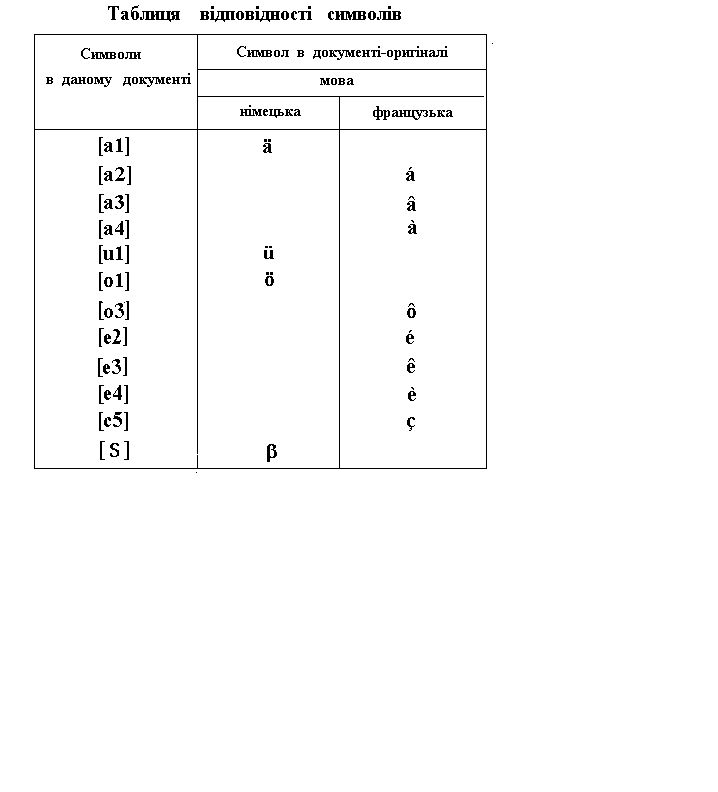 